THE LOPES INFORMER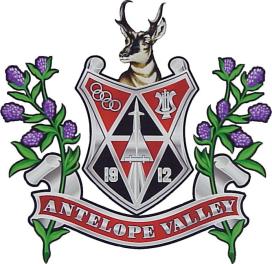  SENIOR NEWSGUIDANCE 							February 2017IMPORTANT DATES:March 2nd: FAFSA IS DUE - www.fafsa.gov (Please have your FAFSA complete by Feb. 15th To ensure proper time to correct any mistakes if needed. )March 2nd: Cal-Grant is Due – See Mrs. Marquez if you receive a msg. stating your GPA has not  been submitted    Check your Cal-Grant Status:	Create an account @ 	www.webgrants4students.org 	Click on “Cal-Grant”	Click on “Application Status”	Make sure that your GPA and FAFSA have      both been submitted before March 2nd, 2016After March 2nd, 2016 or aprox. Two weeks after you complete            FAFSA	 Click on “Cal-Grant”	 Clink on “Award Status”	 Find out if you got money for college!      Print out award summary – Return to Mrs. MarquezCOLLEGE CORNER:	Cal-State Testing 	Registration website:	http://www.ets.org/csu/about    Be Early, Be ThoroughCSU test centers fill up on a first-come, first-served basis, so it is best to register as early as possible. Payment will be required at the time of registration and must be made via credit card, e-check or PayPal®.FeesThe fee for each test is $20, so if you are taking both the EPT and the ELM, the cost will be $40. INTENT TO REGISTEREach campus that accepts you for admission will issue you a Statement of Intent to Register (SIR) form or direct you to a website where you can declare your intent to register. Use this form or website to indicate whether you accept or decline the admission offer. You will only do this for ONE school, the school you plan to attend. You are strongly encouraged to wait until you hear from each campus you have applied to before you declare your intent to register. Students who are admitted as fall-term freshmen are usually required to submit the SIR by May 1. _________________________________________CHECK YOUR COLLEGE PORTALS OFTEN! Colleges will communicate with you via your college portal ONLY. It is NECESSARY that you are checking your portals for EACH school you applied to for deadlines so you don’t miss one that will cost you admission to your dream school!     SENIOR SPOTLIGHT     Barnes & Noble My Favorite Teacher Contest	Show how much you appreciate your teacher!	ENTER TODAY! Come to room 520 to get the application.	The Palmdale Barnes & Noble winner	- will be recognized and receive a prize.  	Regional Winners 	- will receive a $500 Barnes & Noble Gift Card.The Barnes & Noble Teacher of the Year- will receive $5,000 and their school receives $5,000 as wellWhat do YOU have to do to nominate your favorite teacher?Fill out the applicationWrite an essay, poem, or thank-you letter (500 words or less, in English on 8.5" x 11" white paper) sharing how a teacher has influenced your life and why you appreciate and admire them. Submit the completed application packet by March 1, 2016       Scholarship Opportunities  	 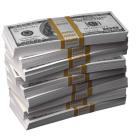 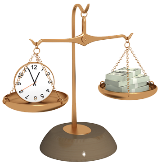 The Jackie Robinson Foundation Scholarshiphttp://www.jackierobinson.org/impact/programs/Due: February 15th, 2017  Amount: $28,000/ for four yearsCarl N. & Margaret Karcher Founders’ Scholarship http://www.carlsjr.com/scholarship/application-2016.pdfDue: February 15th, 2017Amount: $1,000The Christophers’ Twenty-Third Annual Poster Contest for HS Students: http://www.christophers.org/page.aspx?pid=274Due: February 27th, 2017Amount: $100-$1000*FOR UNDOCUMENTED STUDENTS ONLY*Que Llueva Café Scholarshiphttp://www.ca-core.org/que_llueva_cafe_scholarship_programDue: February 25th, 2017Amount: $500AVC Foundation Scholarship- one application- over 200 scholarships available www.avc.edu/foundation/scholarshipsDue: March 3rd, 2017Amount: Varies*LOCAL Scholarship**Applications are available on Naviance as a fillable form or through Mrs. MarquezDue: to Mrs. Marquez February 24th,2017Amount: Varies from $250-$500*LOCAL SCHOLARSHIP * A.V. Chamber of Commercehttp://lnhsguidance.weebly.com/uploads/5/7/2/5/57254209/chamber_work_ethic_combined_cover_sheet_application.pdfALL LOCAL SCHOLARSHIPS ARE ON NAVIANCE SCHOLARSHIP LIST AND MUST BE RETURNED TOMRS. MARQUEZ  AT LEAST 2 DAYS BEFORE THE DUE DATE. THE CAREER CENTER WILL BE HAPPY TO HANDEL POSTAGE OR SCAN YOUR APPLICATIONS IN. 